ҚАЗАҚСТАН РЕСПУБЛИКАСЫ БІЛІМ ЖӘНЕ ҒЫЛЫМ МИНИСТРЛІГІ ӘЛ-ФАРАБИ АТЫНДАҒЫ ҚАЗАҚ ҰЛТТЫҚ УНИВЕРСИТЕТІБАҒДАРЛАМАV ХАЛЫҚАРАЛЫҚ ФАРАБИ ОҚУЛАРЫАлматы, Қазақстан, 2018 жыл, 3-13 сәуір«ӘЛ-ФАРАБИ ЖӘНЕ ҚАЗІРГІ ЗАМАН»ХАЛЫҚАРАЛЫҚ ФАРАБИ ФОРУМЫАлматы, Қазақстан, 2018 жыл, 3-4 сәуірБІЗДІҢ БАС ӘРІПТЕСІМІЗ: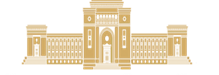 Алматы, 2018V ХАЛЫҚАРАЛЫҚ ФАРАБИ ОҚУЛАРЫНҰЙЫМДАСТЫРУ КОМИТЕТІТөраға:Мұтанов Ғ.М. – әл-Фараби атындағы Қазақ ұлттық университетінің ректорыТең төраға:Жұрынов М.Ж. – Қазақстан Республикасы Ұлттық Ғылым Академиясының ПрезидентіТөраға орынбасарлары:Бүркітбаев М.М. – бірінші проректорРамазанов Т.С. – ғылыми-инновациялық жұмыс жөніндегі проректорҰйымдастыру комитетінің мүшелері:Хикметов А.Қ. – оқу жұмысы жөніндегі проректорЖаманбалаева Ш.Е. – әлеуметтік даму жөніндегі проректорҚалжеков Б.Б. – экономикалық және өндірістік мәселелер жөніндегі проректорМұхамбетжанов С.К. – ғылым және инновациялық қызмет жөніндегі департамент директорыСмаилова А.Б. – халықаралық ынтымақтастық департамент директорыАубакиров А.А. – әкімшілік департаментінің директорыЕсімова Ж.Д. – тәрбие жұмысы жөніндегі департамент директорыҚыстаубаев Е.Б. – ақпараттық технологиялар және инновациялық даму институтының директорыМасалимова А.Р. – философия және саясаттану факультетінің деканыНоғайбаева М.С. – тарих, археология және этнология факультетінің деканыСальников В. Г. – география және табиғатты пайдалану факультетінің деканыЗаядан Б.К. – биология және биотехнология факультетінің деканыМедеубек С.М. – журналистика факультетінің деканыӘбдиманұлы Ө. – филология және әлем тілдері факультетінің деканыОңғарбаев Е.К.  химия және химиялық технология факультетінің деканыПалтөре Ы.М. – шығыстану факультетінің деканыДәулетов А.Е. – физика-техникалық факультетінің деканыБайделдінов Д.Л. – заң факультетінің деканыАйдарбаев С.Ж. – халықаралық қатынастар факультетінің деканыСагиева Р.К. – экономика және бизнес жоғары мектебінің деканыЖакебаев Д.Б. – механика-математика факультетінің деканыТукеев У.А. – ақпараттық технологиялар факультеті деканының м.а.Жаппасов Ж.Е. – жоғарғы оқу орнына дейінгі білім беру факультетінің деканыҚалматаева Ж.А. – қоғамдық денсаулық сақтау жоғары мектебінің деканыАлтаев Ж.А. – әл-Фараби орталығының директорыМейрбаев Б.Б. – ғылыми-инновациялық қызмет және халықаралық байланыстар жөніндегі деканның орынбасарыЖолдыбекова Б.Е. – сыртқы байланыстар басқармасы басшысыСмағұлов Қ.Е. – ғылым және баспалық белсенділік басқармасының басшысыАхметова А.Б. – инновациялық  және зияткерлік меншік басқармасының басшысыҚұдайбергенова Р.Е. – ғылыми кадрларды даярлау және аттестаттау басқармасының басшысы Әлиев Ш.Ш. – әл-Фараби атындағы ҚазҰУ аға оқытушысыҚоразова А.Б. – ғылым және баспалық белсенділік басқармасының жетекші маманыҰзақбай С. – ғылым және баспалық белсенділік басқармасының жетекші маманыV ХАЛЫҚАРАЛЫҚ ФАРАБИ ОҚУЛАРЫ3-13 сәуір 2018 жылРегламент: пленарлық баяндама – 10 мин., секциялық – 
5-7 мин.Фараби оқуларының жұмыс тілдері: қазақ, орыс, ағылшын.V ХАЛЫҚАРАЛЫҚ ФАРАБИ ФОРУМЫ3-4 сәуір 2018 ж.3 сәуір 2018 жыл, 10.00 – 16.30Әл-Фараби ғылыми кітапханасыСЕКЦИЯ МӘЖІЛІСТЕРІ3 сәуір 2018 жыл, 14.30-16.301 СЕКЦИЯ. РУХАНИ ЖАҢҒЫРУ: ҰЛТТЫҚ КОДТЫ САҚТАУ МЕН ДАМЫТУКонференц-зал 3 (416), 4 қабатМодераторлар: профессор Жақыпбек Алтаев; профессор Абдулла КызылжыкАязбекова С.Ш., филос.ғ.д., В.Ломоносов атындағы Мәскеу мелекеттік университеті, Қазақстандық филиалының профессорыҰлттық кодты сақтау мен дамыту шеңберіндегі әл-Фараби мұрасыБөлекбаев С.Б., филос.ғ.д., Абылай хан атындағы ҚазХҚжӘТУ профессорыТүркілердің әлемдік өркениетке қосқан үлесіӘбдіғалиева Г.Қ., филос.ғ.д., әл-Фараби атындағы ҚазҰУ профессоры «Рухани жаңғыру» бағдарламасы аясында Қазақстан Республикасындағы адам капиталының дамуыБарлыбаева Г.Г., филос.ғ.д., ҚР БҒМ ҒК Философия, саясаттану және дінтану институтының бас ғылыми қызметкеріЕліміздің рухани жаңғыру жағдайындағы әл-Фарабидің этикалық көзқарастарыБайтенова Н.Ж., филос.ғ.д., әл-Фараби атындағы ҚазҰУ профессоры; Қантарбаева Ж.О., филос.ғ.к., әл-Фараби атындағы ҚазҰУ доценті; Камалова Ф.Б., әл-Фараби атындағы ҚазҰУ Ph.D докторантыСырдария аймағының қасиетті жерлеріБегалинова К.К., филос.ғ.д., әл-Фараби атындағы ҚазҰУ профессоры; Ашилова М.С., Ph.D, Абылай хан атындағы ҚазХҚжӘТУ оқытушысы; Бегалинов А.С., Халықаралық Бизнес Университетінің оқытушысыҰлттық код, ұлттық идея түсінігі: мәні және ерекшеліктеріСоловьева Г.Г., филос.ғ.д., ҚР БҒМ ҒК Философия, саясаттану және дінтану институтының бас ғылыми қызметкеріҰлттық код және прагматизмнің философиялық тұғырыҚылышбаева Б.Н., әлеумет.ғ.д., әл-Фараби атындағы ҚазҰУ профессорыҰлттық бірегейлікті сақтау әдістерін зерттеудің әлеуметтік теорияларыШеденова Н.У., әлеумет.ғ.д., әл-Фараби атындағы ҚазҰУ профессорыҚазақстан президентінің бес әлеуметтік бастамасы тұғырнамасын жүзеге асыру Садырова М.С., әлеумет.ғ.д., әл-Фараби атындағы ҚазҰУ профессорыӘл-Фарабидің тіл және халықтардың зтникалық ерекшеліктері туралыЖаназарова З.Ж., әлеумет.ғ.д., әл-Фараби атындағы ҚазҰУ профессорыҰлттық бірегейлікті сақтаудағы прагматизм мен бәсекелікПузиков М.Ф., т.ғ.д., әл-Фараби атындағы ҚазҰУ профессорыҰлттық ерекшелікті сақтаудағы урбанизацияның ықпалыЛатышева Е.В., т.ғ.д., В.И. Вернадский атындағы Қырым федералды университетінің профессорыТарихи жады ұлттық кодтың құрамдаса бөлігі ретінде: Қырым үлгісіндеМұсатаев С.Ш., саяси ғ.д., әл-Фараби атындағы ҚазҰУ профессорыҚазақстан Президенті Н.Ә. Назарбаевтың еуразияшылдық идеясыБейсенов Б.К., филос.ғ.д., әл-Фараби атындағы ҚазҰУ профессорыҚазіргі араб дүниесіндегі мемлекет пен дін қатынасыЛукпанов А. И., филос.ғ.к., әл-Фараби атындағы ҚазҰУ доцентіҚоғамдық сананы жаңғырту контексіндегі Ұлттың рухани жаңаруының әдістемесі қисынындаҚасымова Р.С., пед.ғ.к., әл-Фараби атындағы ҚазҰУ доцентіРухани жаңғыру жастардың ұлттық сананы тәрбиелеу ерекшілігіОшақбаева  Ж.Б., филос.ғ.к., ҚР БҒМ ҒК Философия, саясаттану және дінтану институтының жетекші ғылыми қызметкеріҰлттық сана – ұлттың руханиятының негізіҚоңырбаева К.М., филос.ғ.к., ҚР БҒМ ҒК Философия, саясаттану және дінтану институтының жетекші ғылыми қызметкеріТүркі ойшылдарының этикалық пайымдауларыАринова Б.А., пед.ғ.к., әл-Фараби атындағы ҚазҰУ доцентіСтудент жастардың рухани жаңғыру жағдайындағы ұлттық тәрбиесіКенжакимова Г.А., әлеумет.ғ.к., әл-Фараби атындағы ҚазҰУ доцентіҰлттық бірегейліктің индикатор ретіндегі бейімделу, интериоризация және экстериоризацияАйтимбет И.А., филос.ғ.к., Сүлеймен Демирел Университетінің қауымдастырылған профессоры; Қасымова Л.Н., әлеумет.ғ.к., Қазақ бас сәулет – құрылыс академиясының қауымдастырылған профессоры Әлеуметтік - гуманитарлық пәндер тек қазақ тілінде өткізілуге тиістіӨмірбекова А.Ө., филос.ғ.к., әл-Фараби атындағы ҚазҰУ доцентіРәміздік феномендердің қоғамдық сананы модернизациялаудағы рөліБағашаров К.С., Ph.D, әл-Фараби атындағы ҚазҰУ оқытушысыЗайырлық және оның үлгілеріИманбаева Ж., әл-Фараби атындағы ҚазҰУ магистрантыЖаңғыру теориясының этикалық аспектілеріЕсет А.М., Қ.Жұбанов атындағы Ақтөбе мемлекеттік университетінің студенті; Есетова М.К., Ақтөбе политехникалық колледжінің оқытушысыЖаңа қазақ әліпбиі – болашақ мүмкіндіктері2 СЕКЦИЯ. «АҚЫЛДЫ» ҚОҒАМ ҚАЛЫПТАСТЫРУ – 4.0 УНИВЕРСИТЕТ МИССИЯСЫконференц-зал 2 (408), 4 қабатМодераторлар: профессор Ғалия Құрманғалиева; профессор Султонзода Соки Аслон Абдирайымова Г.С., әлеумет.ғ.д., профессор, әл-Фараби атындағы ҚазҰУ кафедра меңгерушісіӘл-Фараби еңбектерінде жүйеленген құндылықтар жүйесін оқу үдерісінде жүзеге асыру жолдарыБиекенов К.Ү., әлеумет.ғ.д., әл-Фараби атындағы ҚазҰУ профессорыЗаманауи гуманитарлық білімнің серпінді аймағыТаубаева Ш.Т., пед.ғ.д., әл-Фараби атындағы ҚазҰУ профессорыЖастардың рухани-адамгершілік жаңғыруы: тарихи бастаулары, теориясы мен тәжірибесіМағауова А.С.,  пед.ғ.д., әл-Фараби атындағы ҚазҰУ профессорыАдами капиталды қалыптастыруда университеттердің әлеуметтендру рөліПузикова С.М., пед.ғ.д., әл-Фараби атындағы ҚазҰУ профессорыЗаманауи университеттің миссиясы қоғамның рухани-адамгершілік институты ретіндеМукашева А.Б., пед.ғ.д., әл-Фараби атындағы ҚазҰУ профессоры; Самадин А.Н., әл-Фараби атындағы ҚазҰУ магистрантыЖОО болашақ педагог-психологтардың коммуникативтік мәдениетін қалыптастыруАймағанбетова А.Х., психол.ғ.д., әл-Фараби атындағы ҚазҰУ профессоры Қазақстандық студенттік жастар арасындағы діни бағыттар мен таңдау ерекшеліктеріЖолдубаева А.К., филос.ғ.д., әл-Фараби атындағы ҚазҰУ профессорыБілім берудің конструктивті формалары туралы қазіргі көріністерЛукпанов А. И., филос.ғ.к., әл-Фараби атындағы ҚазҰУ доцентіРухани ұя қоғамдық сананы өзгерту процесіндеҚасен Г.А., пед.ғ.к., әл-Фараби атындағы ҚазҰУ профессоры м.а.«Мәңгілік ел» ұлттық идея контексіндегі Қазақстан Республикасындағы репатриант оқушыларды мәдениеттендіру мәселесіМолдасан К.Ш., пед.ғ.к., әл-Фараби атындағы ҚазҰУ доцентіБілім берудегі ұлттық тәрбиенің рөліКұдайбергенова С.К., психол.ғ.к., әл-Фараби атындағы ҚазҰУ доценті Мектептегі оқытудағы қиындықтардың нейропсихологиялық жолмен түзетуДжакупов С.М., әл-Фараби атындағы ҚазҰУ аға оқытушысыКеңесші-психологтың эмоционалдық құзыреттілік: мәдени ерекшеліктерАбжаппарова А.А, әл-Фараби атындағы ҚазҰУ оқытушысы Жоғары білім имиджі студенттік миграция факторы ретіндеМұхатаева Д.И., әл-Фараби атындағы ҚазҰУ PhD докторанты Университет жағдайында студенттің жобалық құзыреттілігінің қалыптасу мәселесінің зерттелу деңгейіАйдосова Ж.К., әл-Фараби атындағы ҚазҰУ PhD докторантыЭмоционалды интеллект және денсаулық мәселелеріне ұстамдылықУспанова Д., әл-Фараби атындағы ҚазҰУ PhD докторантыСтудент жасатрдың рухани-адамгершілік сапаларының педагогикалық сипаттамасыЕсетова М.К., Ақтөбе политехникалық колледжінің оқытушысыКолледжде білім берудегі жаңа инновациялық білім технологияларын жүзеге асырудың рөлі мен мәні 3 СЕКЦИЯ. ӘЛ‐ФАРАБИДІҢ ҒЫЛЫМДАРДЫ ЖІКТЕУІ ЖӘНЕ ҚАЗІРГІ ЖАРАТЫЛЫСТАНУДЫҢ ӨЗЕКТІ МӘСЕЛЕЛЕРІ 308, 3 қабатМодераторлар: профессор Медеу Әбішев;профессор Сұлтан ТулеухановСахиев С.К., ф.-м.ғ.д, профессор, Абай ат. ҚазҰПУ Ғылым Департаментінің басшысыЯдролық физика мен элементар бөлшектер физикасының өзекті мәселелері Молдабекова М.С., пед.ғ.д., әл-Фараби атындағы ҚазҰУ профессоры, Федоренко О.В., ф.-м.ғ.к, әл-Фараби атындағы ҚазҰУ аға оқытушы, Асембаева М.К., ф.-м.ғ.к, әл-Фараби атындағы ҚазҰУ аға оқытушы, Мукамеденкызы В., ф.-м.ғ.к, әл-Фараби атындағы ҚазҰУ аға оқытушыГаздар жүйелеріндегі массатасымалдаудың қазіргі мәселелеріАбишев М.Е., ф.-м.ғ.д., профессор, әл-Фараби атындағы ҚазҰУ теориялық және ядролық физика кафедрасының меңгерушісіТөлеуханов С.Т., б.ғ.д., профессор, әл-Фараби атындағы ҚазҰУ биофизика және биомедицина кафедрасының меңгерушісі Заманауи хронобиология мен хрономедицинаның өзекті мәселелеріСейтахметова Н.Л., ҚР ҰҒА корр.-мүшесі, филос.ғ.д., профессор, ҚР БҒМ ҒК Философия, саясаттану және дінтану институты, дінтану бөлімінің бас ғылыми қызметкеріНеміс исламтануындағы фарабитану дискурсы Құрманалиева А.Д., филос.ғ.д., профессор, әл-Фараби атындағы ҚазҰУ дінтану және мәдениеттану кафедрасының меңгерушісі Әл-Фараби мұрасындағы рухани құндылықтарыТашимова Ф.С., психол.ғ.к., әл-Фараби атындағы ҚазҰУ профессоры Әртүрлі өзін-өзі реттеуші мінез-құлық стильдеріне ие студенттердің тұлғалық мәндік талдау ерекшелігі жәнеәл-ФарабиБиғалиев А.Б., б.ғ.д., әл-Фараби атындағы ҚазҰУ профессорыРадиацияның шағын дозаларының генетикалық әсерін бағалауда биологиялық дозиметрия әдісінің принциптік мүмкіндіктеріЛұқпанов А. И., филос.ғ.к., әл-Фараби атындағы ҚазҰУ доцентіӘбу Насыр әл-Фарабидің әлеуметтік этикалық трактаттарының концептуалдық маңызы: «Қайырымды қала тұрғындарының көзқарасы туралы»Әлікбаева М.Б., филос.ғ.к., әл-Фараби атындағы ҚазҰУ доценті м.а.Әбу Насыр әл-Фараби және музыкаБияшева З.М., б.ғ.к., әл-Фараби атындағы ҚазҰУ профессорыРадон изотоптардың онкорадиогенді қауіптілігі және олардың әсерлерін биотесттерде моделдеуКуратов К.C., ф.-м.ғ.к, әл-Фараби атындағы ҚазҰУ доцентіЗаманауи жаратылыстанудың өзекті мәселелері ретінде Астрофизиканың заманауи сұрақтарыСандыбаев Ж.С., филос.ғ.к., Кастамону университетінің доценті (Түркия) Әл-Фарабидің «бірінші басшы» туралы іліміКустубаева А.М., б.ғ.к., әл-Фараби атындағы ҚазҰУ профессоры м.а.Заманауи когнитивтік нейроғылымдар және Әл-Фарабидің көзқарасыКамзанова А.Т., Ph.D, әл-Фараби атындағы ҚазҰУ доцентіЗаманауи психологиядағы Әл-Фараби көзқарастарының өзектілігіСатыбалдина Н.К., психол.ғ.к., әл-Фараби атындағы ҚазҰУ доцентіЖаңашылдық және Әл-Фарабидің философиялық-психологиялық көзқарастарыЖолдасова М.К., психол.ғ.к., әл-Фараби атындағы ҚазҰУ доцентіӘл-Фараби енбектеріндегі психологиялық көзқарастарСадықова А.Т., әл-Фараби атындағы ҚазҰУ аға оқытушысыӘл-Фараби еңбектеріндегі психологиялық сұрақтарНурмагамбетов М.А., «Сайман корпорациясы» ЖШСМейірімді адамдардың ғана мейірімге толы қала тұрғызу қолынан келедіТашев Б.А., Ph.D, әл-Фараби атындағы ҚазҰУ доцент м.а.Жаратылыстану ғылымдарының 21 ғасырда қажеттілігі. Заманауи жаратылыстанудағы физика ғылымының орныАхтанов С.Н., Ph.D, әл-Фараби атындағы ҚазҰУ доцент м.а.Ақпараттық-энтропиялық талдау негізінде сигнал-шуыл қатынасын анықтауБайғарашев Е.М., Қазақтелеком АҚ жетекші инженеріТелекоммуникациялық инжиниринг саласындағы мамандарды дайындаудағы өзекті мәселелерШоқатаева Д.Х., әл-Фараби атындағы ҚазҰУ PhD докторанты Целлюлоза және хитозан негізінде құрастырылған биокомпозиттердің физико-химиялық және антибактериалды қасиетін  зерттеу4 сәуір 2018 жыл, 10.00-12.304 СЕКЦИЯ. 21 ҒАСЫРДЫҢ ИННОВАЦИЯЛЫҚ ӘЛЕУЕТІ ЖӘНЕ ТҰРАҚТЫ ДАМУДЫҢ МӘСЕЛЕЛЕРІКонференц-зал 3 (416), 4 қабатМодераторлар: профессор Тамара Тажібаева;профессор Роман ЯщенкоТорманов Н.Т., б.ғ.к., әл-Фараби атындағы ҚазҰУ профессорыЗаманауи биологиядан білім беру концепциясының өзекті мәселелеріАхтаева Н.С., психол.ғ.д., әл-Фараби атындағы ҚазҰУ профессоры; Ким А.М., д психол.ғ.д., әл-Фараби атындағы ҚазҰУ профессоры Заманауи психологиялық тәжірибе және Шығыс психологиясыБердібаева С.К., психол.ғ.д., әл-Фараби атындағы ҚазҰУ профессоры Әлемдік психологиялық зерттеулерге көзқарас және инновациялық әлеуетМұсатаев С.Ш., саяси ғ.д., әл-Фараби атындағы ҚазҰУ профессорыҚазақстандағы көші-қон үдерістерінің демографиялық қауіпсіздікке ықпалыБергенева Н.С., б.ғ.к., әл-Фараби атындағы ҚазҰУ доцентіТұрақты даму үшін сел ағыны мүмкіндігін  статистикалық мәліметтерге  сай болжауРуденко Е.И., т.ғ.к., ҚР БҒМ ҒК Р.Сүлейменов атындағы Шығыстану институтының аға ғылыми қызметкеріТұрақты даму қозғалысы шеңберіндегі Қазақстанның басымдықтары және қоршаған ортаны қорғау саласындағы үнділік тәжірибеСаитова Н.А., саяси ғ.к., әл-Фараби атындағы ҚазҰУ доцентіЖастардың саяси әлеуметтенуін зерттеудегі қазіргі заманғы тәсілдерКульбекова Б.Р., пед.ғ.к., Нұр-Мүбарак Египет ислам мәдениеті  университетінің доценті м.а.      Шетел тілін оқытуда мәдениетаралық қарым-қатынас құзырлығын  қалыптастыруЛұқпанов А. И., филос.ғ.к., әл-Фараби атындағы ҚазҰУ доцентіБелгілі ғалым, профессор  Білім Қайнел Ұлы ҚұдайбергеновКим Л.М., филос.ғ.к., әл-Фараби атындағы ҚазҰУ доцентіӘлеуметтік-биологиялық зертеулер аясындағы гендік-мәдени коэволюция концепциясыАкпынар Д., PhD., Ерзинжан университетінің қауымдастырылған профессоры (Түркия); Құранбек А.А., филос.ғ.к., І. Жансүгіров атындағы Жетісу мемлекеттік университетінің қауымдастырылған профессоры; Абжапарова Л., магистр, Абылай хан атындағы ҚазХҚжӘТУ аға оқытушысыХалықаралық қатынастар жүйесіндегі қоғамдық дипломатияСатарбаева А.С., әл-Фараби атындағы ҚазҰУ аға оқытушысыСейсмологиядағы инновациялық зерттеулерТанабекова Г., әл-Фараби атындағы ҚазҰУ PhD докторанты Тұрақты даму тұрғысынан Сиверс алма ағашын сақтауБайбуриев Р.М., әл-Фараби атындағы ҚазҰУ PhD докторанты Туризмдегі тұрақты дамудың экологиясыСақыпбек М.А., әл-Фараби атындағы ҚазҰУ PhD докторанты Тұрақты туризм дамуы туралы жалпы түсінік: Қазақстан мысалындаҚұдайбергенов М.К., әл-Фараби атындағы ҚазҰУ PhD докторанты Жер беті жылжуының шөгу жылдамдығын болжау кезіндегі арақашықтықтан зерделеу мәліметтерін қолдану өзектілігіЖалғасбеков Е.Ж., әл-Фараби атындағы ҚазҰУ PhD докторанты Тау-кен өндірісіндегі роботталған технологияларБолатов К.М., әл-Фараби атындағы ҚазҰУ PhD докторанты Сел қаупін басқаруӘмірғалиева А.С., әл-Фараби атындағы ҚазҰУ PhD докторанты Іле-Балқаш алабы өзендерінің жылдық ағындысына климаттық сипаттамалардың әсеріТөреханова В.Б., әл-Фараби атындағы ҚазҰУ PhD докторанты Ғарыштық технологияларды геодезиялық зерттеулерде қолдану ерекшеліктеріБекқұлиев А.А., әл-Фараби атындағы ҚазҰУ PhD докторанты Ауыл шаруашылығын тұрақты дамытудағы ғарыш мониторингінің мүмкіндіктеріРаймбекова Ж.Т., әл-Фараби атындағы ҚазҰУ PhD докторантыШығу тегі гляциалды сел тасқындарын ауыздықтауда қолданылатын әдістерді бағалауПшенчинова А.С., әл-Фараби атындағы ҚазҰУ PhD докторантыЕсіл өзені алабы бойынша негізгі өзендерінің жылдық ағынды үлестірімі5 СЕКЦИЯ. ҒЫЛЫМИ МЕТРИЯ ЖӘНЕ ҚОҒАМНЫҢ ҒЫЛЫМИ-ТЕХНОЛОГИЯЛЫҚ ДАМУЫН БАСҚАРУ 308, 3 қабатМодераторлар: профессор Ердос Оңғарбаев;  профессор Григорий МунКенесов Б.Н., х.ғ.к., әл-Фараби атындағы ҚазҰУ «ФХЗТӘО» ЕМК директорыҚазақстанда ғылыми зерттеулерді басқару үшін ғылымиметриялық  көрсеткіштерді тиімді пайдалануМун Г.А., х.ғ.д., әл-Фараби атындағы ҚазҰУ органикалық заттар, табиғи қосылыстар мен полимерлер химиясы мен технологиясы кафедрасының меңгерушісі, Ирмухаметова Г.С., х.ғ.к., әл-Фараби атындағы ҚазҰУ ассоц. профессоры.2018-2020 жылдарға гранттық қаржыландыру бойынша БҒМ Ғылым комитетінің конкурсының кейбір қорытындылары, мәселелері мен шешудің мүмкін жолдарыСыздықова Л.И., х.ғ.к., әл-Фараби атындағы ҚазҰУ физикалық химия, катализ және мұнай химиясы кафедрасының доценті Ғылыми кадрларды дайындау және аттестаттау жүйесіндегі ғылымиметриялық дәйектеу туралыНадиров Р.К., х.ғ.к., әл-Фараби атындағы ҚазҰУ доценті м.а., Уралбеков Б.М., х.ғ.к.,  әл-Фараби атындағы ҚазҰУ жалпы және бейорганикалық химия кафедрасының меңгерушісіРесей жоғары оқу орындары мен әл-Фараби атындағы ҚазҰУ-да жарияланымдық белсенділікті ынталандыру: ашық көздерден алынған мәліметтерді салыстыру  Есжанұлы М., х.ғ.д., ҚХР Іле педагогикалық университетінің химия және қоршаған орта ғылымдары факультеті деканының орынбасары«Ғылым мен техника – бірінші өндіргіш күш» ҚХР өкіметінің білім мен ғылым жөніндегі тиімді жобаларыКурбатов А.П., х.ғ.д., аналитикалық, коллоидтық химия және сирек элементтер технологиясы кафедрасының профессоры Ғылыми зерттеу және оны бағалау мәселелеріТулепов М.И., х.ғ.к., әл-Фараби атындағы ҚазҰУ химиялық физика және материалтану кафедрасының меңгерушісі Химиялық физика және материалтану саласындағы стратегиялық және ғылыми-технологиялық дамуБайпакбаева С.Т., Алматы энергетика және байланыс университетінің PhD докторантыҚоғамның ғылыми-техникалық дамуын басқару тиімділігінің индикаторы ретінде ғылыми-ағарту кеңістігінің коммуникациялық байланыстығыИсмаил Кёкюсары, доктор, Эрзинджан университетінің профессоры (Түркия)Түркияның Конституциялық сотындағы адам құқықтары жөніндегі жекелеген өтініш беру Мустафа Чичек, доктор, Эрзинджан университетінің профессоры (Түркия)Түрік заңдары бойынша қамауға алынғанды қорғау6 СЕКЦИЯ. АДАМ КАПИТАЛЫ – ИНТЕЛЛЕКТУАЛДЫ ҰЛТ ӘЛЕУЕТІНІҢ НЕГІЗІконференц-зал 2 (408), 4 этажМодераторлар: профессор Гүлжиһан Нұрышева;профессор Чарльз УеллерНұрышева Г.Ж., филос.ғ.д., профессор, әл-Фараби атындағы ҚазҰУ философия кафедрасының меңгерушісі Қазіргі заманғы Қазақстан аясындағы қайырымды қаланың басшысы туралы әл-Фараби іліміХасанов М.Ш., филос.ғ.д., әл-Фараби атындағы ҚазҰУ профессоры; Петрова В.Ф., филос.ғ.д., әл-Фараби атындағы ҚазҰУ профессорыӘл-Фараби мұрасының философиялық антропологияның дамуына ықпалыҚарабаева А.Ғ., филос.ғ.д., әл-Фараби атындағы ҚазҰУ профессорыАдами капитал инновациялық дамудың факторы ретіндеЕділбаева С. Ж., филос.ғ.д., әл-Фараби атындағы ҚазҰУ доцентіБілім берудің философиялық негіздеріСағиқызы А, филос.ғ.д., ҚР БҒМ ҒК Философия, саясаттану және дінтану институты философия бөлімінің меңгерушісі; Пернекулова М.М., Әл-Фараби атындағы ҚазҰУ мен ҚР БҒМ ҒК ФСДИ бірлескен оқу бағдарламасының PhD докторанты Виртуалды шындық жағдайындағы тұлғаның дамуыАбдикерова Г.О., әлеум.ғ.д., әл-Фараби атындағы ҚазҰУ профессорыАдам капиталы деңгейін өлшеуге турбуленттіліктің ықпалыЗайниева Л.Ю., саяси.ғ.д., әл-Фараби атындағы ҚазҰУ профессорыБілім культі арқылы адам капиталын жақсартуАсқар Л.А., филос.ғ.к., әл-Фараби атындағы ҚазҰУ доцентіӘл-Фарабидің логика ілімі һақындаБорецкий О.М., филос.ғ.к., әл-Фараби атындағы ҚазҰУ доцентіSmart-cinema - философиялық емес формадағы философияСартаева Р.С., филос.ғ.к., ҚР БҒМ ҒК Философия, саясаттану және дінтану институтының бас ғылыми қызметкері Адам капиталы: «Индустрия-4.0» дәуіріндегі сапа мәселесіДжаамбаева Б.А., филос.ғ.к., әл-Фараби атындағы ҚазҰУ доценті; Барақов Р.Т., әл-Фараби атындағы ҚазҰУ магистрантыМемлекет туралы ілімБухаев А.Н., филос.ғ.к., әл-Фараби атындағы ҚазҰУ доцентіӘл-Ғазали философиясындағы кемелділік идеясыСүлейменов П.М., саяси.ғ.к., әл-Фараби атындағы ҚазҰУ доцентіӘл-Фарабидің білім және білім  берудің теориялық негіздері  туралы көзқарасыНығметова А.Т., филос.ғ.к., әл-Фараби атындағы ҚазҰУ аға оқытушысы; Көшербаева А.Б., философия магистрі, ҚазБСҚА оқытушысы Философия дамуындағы дәстүр сабақтастығыНұрғалиев К.Т. филос.ғ.к., әл-Фараби атындағы ҚазҰУ аға оқытушысы Қазіргі заманғы білім беру саласында әлеуметтік-гуманитарлық ғылымдардың алатын орны мен рөліӘлиев Ш.Ш., Ph.D, әл-Фараби атындағы ҚазҰУ аға оқытушысы Ақпараттық қоғамдағы адам мәселесіКұдайбергенова Н.Ж., Ph.D, әл-Фараби атындағы ҚазҰУ аға оқытушысы Мәдениеттер сұхбаттастығы аясындағы адам капиталыАбдихапарова Ғ.А., философия магистрі, әл-Фараби атындағы ҚазҰУ оқытушысыӘл-Фараби философиясындағы «қайырымды қоғамды» қалыптастырудың рационалды және рухани негіздемелеріМажиұлы Е., философия магистрі, әл-Фараби атындағы ҚазҰУ оқытушысыӘл-Фарабидің дінге көзқарасының қалыптасуындағы философияның рөліТрубников В., әл-Фараби атындағы ҚазҰУ PhD докторанты Студенттердің ақшаға рационалды қатынасының деңгейі мен өзін-өзі реттеуші мінез-құлқының стильдеріРизулла А., әл-Фараби атындағы ҚазҰУ PhD докторантыӘлеуметтік мимикрия және адамның әл-ауқатыРозахунов Р.К., әл-Фараби атындағы ҚазҰУ магистранты Әл-Фараби: философия мен діннің арақатынасыV ХАЛЫҚАРАЛЫҚ ФАРАБИ ОҚУЛАРЫ АЯСЫНДА ӨТКІЗІЛЕТІН ФАКУЛЬТЕТТЕРДЕГІ КОНФЕРЕНЦИЯЛАР 4 сәуір 2018 жыл«Қазақстан мен ЕО арасындағы ынтымақтастық:
ҚР мен ЕО арасындағы дипломатиялық қатынастардың орнағанына 25 жыл толуына арналған қазіргізаманғы үрдістері және болашағы» атты халықаралық ғылыми-тәжірибелік конференциясыӨткізілетін орны: Халықаралық қатынастар факультеті, Ғылыми кенес залы.Конференцияның мақсаты: Қазақстан мен Еуропалық Одақ арасындағы ынтымақтастықтың өзекті мәселелері, оның ішінде экономикалық, энергетикалық, саяси ынтымақтастық, көлік саласындағы, адам құқықтары, қауіпсіздік және т.б. салалардағы ынтымақтастық бойынша пікір алмасу болып табылады.5-6 сәуір 2018 жыл«Тіл, мәдениаралық қарым-қатынас және ұлттық сәйкестілік: болашаққа бағдар» атты халықаралық конференциясы(жыл сайын өткізілетін ХХІ Аханов оқулары)Өткізілетін орны: әл-Фараби ғылыми кітапханасы,
4 қабатКонференция жұмысының бағыттары:Заманауи және қолданбалы лингвистиканың өзекті мәселелері;Когнитивті лингвистика;Дискурсивті анализ мәселелері;Арнайы мақсаттарға арналған ағылшын тілі. Мәдениаралық / көптілді білім беру; тілдерді оқыту / үйретудегі инновациялар;Тіл тарихындағы прогрессивті және регрессивті динамика; тіл өміршеңдігін жоғалту және қайта қалпына келтіру мәселелері;Медиа-коммуникация мен журналистика;Прагматика аясындағы зерттеулер;Тіл семантикасы мен таңбалар тілі: аударма мәселелері;Шет тілді оқыту әдістемесі; балаларға тіл үйрету әдістемесі ағылшын тілін екінші тіл ретінде оқыту (TESL); ағылшын тілін шет тілі ретінде оқыту (TEFL), шет тілдерін оқыту және лингвистика, әдебиеттану, журналистика аясын зерттеуге қатысты мәселелер.5-6 сәуір 2018 жыл«ЮНЕСКО білім беру бағдарламасын қолданудағы прогресс: тұрақты даму парадигмасы»Журналистика форумыӨткізілетін орны: әл-Фараби ғылыми кітапханасы,
409 конференц-залыЕркін пікір айту саласындағы жаһандық үрдістер және бұқаралық ақпарат құралдары дамуыЖурналистика бойынша білім беру бағдарламаларының дамуы:Білім беру бағдаралмаларының ұлттық моделі;Журналистика бойынша базалық білім беру бағдарламаларын пайдаланудағы прогресс.ЮНЕСКО білім беру бағдарлармасының дамуы.Тұрақты даму контекстіндегі БАҚ қызметінің концептуалдық негіздері:Гендерлік журналистика;Журналистика және тұрақты даму;Экологиялық журналистика (эко-журналистика);Тұрақты туризмді жариялау;Миграция тақырыбы мен босқындар мәселесін жариялау;Журналистік зерттеулер этикасы;Цифрлық БАҚ, әлеуметтік желілер және журналистиканың өзгермелі  сипаты.5-8 сәуір 2018 жылХалықаралық Фитнес КонгрессіӨткізілетін орны: Спорт кешені, әл-Фараби ғылыми кітапханасы.Конференция жұмысының бағыттары:Сколиоздың кинезиологиясы;Функционалды оқытудағы заманауи үрдістер;Прогрессивті қадам және аэробика;Schwinn сайкл қола деңгей, презентер өнері (аква фитнес), май кетіру және статодинамиканы ғылыми негіздеу бойынша дәрістер.6 сәуір 2018 жылДүниежүзілік денсаулық сақтау ұйымының
70 жылдығына арналған «Медицина және қоғамдық денсаулық сақтаудағы заманауи мәселелері» атты
ІІ Халықаралық ғылыми-тәжірибелік конференциясыӨткізілетін орны: әл-Фараби ғылыми кітапханасыКонференцияның негізгі бағыттары:Әлемдік денсаулық сақтау Ұйымы: планетамыздың денсаулығына 70 жыл қызметте;Қазіргі кезеңдегі медициналық білім;Қоғамдық денсаулық пен денсаулық сақтаудағы өзекті мәселелер;Медицинаның ертеңгі күні: қазіргі уақыттағы көрініс;СӨС, дене шынықтыру, спорт және спорттық медицинаның теориялық және тәжірибелік аспектілері.6 сәуір 2018 жыл«Сандық құқық: Қазақстандық модельдің ерекшелігіжәне дамудың жаңа бағыттары» атты халықаралық
ғылыми-тәжірибелік конференциясыӨткізілетін орны: Заң факультеті, 329 ауд.Конференция жұмысының бағыттары:Цифрландыруды актуалдандыру және осы процесті мамандандырылған заңнамамен әлемдік және ұлттық деңгейде қамтамасыз ету мәселелері;Сандық құқықтың қалыптасуы мен дамуының теориялық аспектілеріне, оның қазіргі Қазақстанда қалыптасқан  құқықтық жүйесіндегі рөліне және орны;Ғарыш құқығы, генетика құқығына, цифрлық идентификациялауға және роботтандыру мәселелері;Ақпараттық құқықтың қазіргі таңда туындап жатқан мәселелері, Интернет аясында туындап жатқан конституциялық-құқықтық, азаматтық құқық, әкімшілік-құқықтық, қаржылық құқықтық реттеу мәселелері, сондай-ақ ақпараттық салада құқықтық жауапкершілік мәселелері.7 сәуір 2018 жыл«Ғаламдық әлемдегі қазіргі қазақстандық мәдениет» атты халықаралық ғылыми конференциясыӨткізілетін орны: Философия және саясаттану факультеті, 123 ауд.Конференция жұмысының бағыттары:Қазіргі әлемдегі қазақстандық мәдениет бірегейлігі;Қазақстанның сакральды мәдениеті: рәміздер, артефакттар, құндылықтар, ұлттық идея және ұлттық кодтар;Рухани жаңғыру: қазақ халқының гендерологиясы;Қоғамдық сана модернизациясы мәнмәтініндегі Әуезхан Қодардың «Далалық білімі»;Қазақстанның рухани жаңғыру аясындағы киелі жерлері.9-10 сәуір 2018 жыл«Жасыл көпір ұрпақтан-ұрпаққа»Халықаралық студенттік форумыӨткізілетін орны: әл-Фараби ғылыми кітапханасыФорумның бағдарламасы:Тұрақты даму мәнмәтініндегі жасыл технологиялар және табиғатты пайдалану;Тұрақты даму мәнмәтінінде биологиялық және экожүйелік алуантүрлілікті сақтау;"Жасыл" экономика және жастар.10 сәуір 2018 жыл«Тұрақты даму мақсатындағы халықаралық журналистиканы оқыту модельдері» атты ІІІ халықаралық ғылыми-тәжірибелік конференциясыӨткізілетін орны: әл-Фараби ғылыми кітапханасыКонференция жұмысының бағыттары:Өзгерістер аясындағы журналистік білім беруМамандыққа оқытудың жаңа алгоритмдері;Онлайн-білім беру үдерістерінің технологиялық бағыты.2018 жылдың медиа-трендтері: Әлемдік қауіп-қатерлер жүйесіндегі журналистика;Тұрақты даму кластеріндегі медиасфера;Медианы роботизациялау: формалар мен перспективалар;Постшындық кезеңі және контентті тексеру;Crowdlearning: аудиторияны зерттеудің жаңа деңгейі;Кибер соғыстар және жеке қауіпсіздік тәуекелдер;Тікелей ықпал ету журналистикасы.ІІІ конференция (МTIJ): кеңес беру және диалог форматтарыЖаһандық журналистика: серіктестіктің жаңа моделінің перспективалары.11-12 сәуір 2018 жылЕуразияның орталық бөлігінде орналасқан аридті аймақтарының тұрақты даму өзекті мәселелеріне арналған «Аридті аймақтар: экологиялық және әлеуметтік тұрақтылық» атты Халықаралық ғылыми конференциясыӨткізілетін орны: әл-Фараби ғылыми кітапханасыКонференция жұмысының бағыттары:«Орталық Еуразия аридті аймақтарының экологиялық мәселелері»Климаттық тұрақтылық, шөлдену, биоалуантүрлілікті сақтау, табиғат қорғау аймақтары, экологиялық заңдар, қашықтықтан зондтау, кеңістіктік талдау, жердің тозуы, су ресурстары және т.б.«Орталық Еуразиядағы аридті аймақтарда тұрақты даму»Жер пайдалану, техносфера, туризм, жергілікті қауымдастықтарының мәселелері, әлеуметтік тұрақтылықты нығайту мен теңсіздікті төмендету, тұрақты даму мақсаттары мен жергілікті / аймақтық мәселелер, ЮНЕСКО / ЮНЕП бастамалары, жаһандық ынтымақтастық пен перспективалар және т.б.«Өткен және қазіргі кездегі Жібек Жолы»Тарих, археология, Бүкіләлемдік мұра, трансшекаралық мәселелер мен қоршаған орта, Азияда және одан тысқары аймақта даму мен ынтымақтастық дәліздері және т.б.11-12 сәуір 2018 жыл«Геожүйелердің қазіргі зерттеулер әдістемелігі мен практикасы» атты IX Жандаев оқулары Халықаралық ғылыми-практикалық конфренциясыӨткізілетін орны: География және табиғатты пайдалану факультетіКонференция жұмысының бағыттары:Геожүйелердің құрылымы мен динамикасы және оларды зерттеу әдістері;Динамикалық геожүйелер зерттеуінің әдістері мен практикалық маңыздылығы;Экологиялық туризмнің дамуы, орналасуы және зерттеу қағидалары;Қазақстанның қорғалатын геоэкожүйелерінің мәселелері;Техногенді геожүйелердің динамикасы.12-13 сәуір 2018 жылЗаманауи физиканың өзекті мәселелеріатты Халықаралық конференциясы (Әбділдин оқулары)Өткізілетін орны: Физика-техникалық факультеті. Академик М.М. Әбділдин атындағы дәріс залыКонференция жұмысының бағыттары:Астрофизика, астрономия, ғарыштық физика;Теориялық физика, ядролық физика және элементар бөлшектердің физикасы;Нанотехнология, материалтану, конденсацияланған физика және бейсызық физика;Плазма физикасы, сұйықтар мен газдардың физикасы;Термофизика және компьютерлік физика;Физика және дене тәрбиесінің философиялық мәселелері;Медициналық физика, ядролық медицина және биофизика.12-13 сәуір 2018 жыл«Функционалдық материалдардың химиялық технологиясы» атты ІІІ Халықаралық Ресей-Қазақстандық ғылыми-тәжірибелік конференциясыӨткізілетін орны: Химия және химиялық технология факультетіКонференция жұмысының бағыттары:Функционалдық материалдарды синтездеу және дайындау процестерінің ғылыми негіздері;Функционалдық материалдарды алудың химиялық технологиясының процестері мен аппараттары;Жаңа функционалдық материалдардың физико-химиялық қасиеттері;Мұнай химия және мұнай өңдеудегі процестердің катализаторлары;Мұнай химия және мұнай өңдеудегі процестердің катализаторларын және каталикалық процестерін физико-химиялық зерттеу;Катализдегі нанотехнология;Катализдің экологиялық мәселелері.9-12 сәуір 2018 жыл«Фараби әлемі» студенттер мен жас ғалымдардыңхалықаралық ғылыми-конференциясы12 сәуір 2018 жылСтуденттік бизнес-инкубаторлардыңинновациялық жобаларының байқауыӨткізілетін орны: Ө.А. Жолдасбеков атындағы Студенттер сарайының фойесі.13 сәуір 2018 жылV Халықаралық Фараби оқуларының жабылуыӨткізілетін орны: әл-Фараби атындағы ҚазҰУ ректоратының мәжіліс залы, 15 қабат3-4 сәуірV Халықаралық Фараби оқуларының ашылуы«Әл-Фараби және Қазіргі заман» Халықаралық Фараби Форумы4 сәуір«Қазақстан мен ЕО арасындағы ынтымақтастық: ҚР мен ЕО арасындағы дипломатиялық қатынастардың орнағанына 25 жыл толуына арналған қазіргі заманғы үрдістері және болашағы» атты халықаралық ғылыми-тәжірибелік конференциясы5-6 сәуір«Тіл, мәдениаралық қарым-қатынас және ұлттық сәйкестілік: болашаққа бағдар» атты халықаралық конференциясы(жыл сайын өткізілетін ХХІ Аханов оқулары)5-6 сәуір«ЮНЕСКО білім беру бағдарламасын қолданудағы прогресс: тұрақты даму парадигмасы» Журналистика форумы5-8 сәуірХалықаралық Фитнес Конгрессі6 сәуірДүниежүзілік денсаулық сақтау ұйымының
70 жылдығына арналған «Медицина және қоғамдық денсаулық сақтаудағы заманауи мәселелері» атты ІІ Халықаралық ғылыми-тәжірибелік конференциясы6 сәуір «Сандық құқық: Қазақстандық модельдің ерекшелігі және дамудың жаңа бағыттары» атты халықаралық ғылыми-тәжірибелік конференциясы7 сәуір«Ғаламдық әлемдегі қазіргі қазақстандық мәдениет» атты халықаралық ғылыми конференциясы9-10 сәуір«Жасыл көпір ұрпақтан-ұрпаққа»Халықаралық студенттік форумы10 сәуір«Тұрақты даму мақсатындағы халықаралық журналистиканы оқыту модельдері» атты
ІІІ халықаралық ғылыми-тәжірибелік конференциясы11-12 сәуірЕуразияның орталық бөлігінде орналасқан аридті аймақтарының тұрақты даму өзекті мәселелеріне арналған «Аридті аймақтар: экологиялық және әлеуметтік тұрақтылық» атты Халықаралық ғылыми конференциясы11-12 сәуір«Геожүйелердің қазіргі зерттеулер әдістемелігі мен практикасы» атты IX Жандаев оқулары Халықаралық ғылыми-практикалық конфренциясы12-13 сәуір«Заманауи физиканың өзекті мәселелері»атты Халықаралық конференциясы (Әбділдин оқулары)12-13 сәуір«Функционалдық материалдардың химиялық технологиясы» атты ІІІ Халықаралық Ресей-Қазақстандық ғылыми-тәжірибелік конференциясы9-12 сәуір«Фараби әлемі» студенттер мен жас ғалымдардың халықаралық ғылыми-конференциясы12 сәуірСтуденттік бизнес-инкубаторлардың инновациялық жобалар байқауы12 сәуір«Фараби әлемі» студенттер мен жас ғалымдардың халықаралық ғылыми-конференциясының жабылу салтанаты13 сәуір V Халықаралық Фараби оқуларының жабылуыӘл-Фараби атындағы ҚазҰУ-дің «Үздік жас ғалым» байқауының қорытындысы10.00-11.00Қатысушыларды тіркеу, әл-Фараби мұражайы, кітаптар көрмесі «Әл-Фараби» деректі фильмінің қазақ тіліндегі көрсетілімі Кітапхана фойесі, 4 қабаттың холлы10.30-10.45Шетелдік қонақтарды күтіп алу. Әл-Фараби ескерткішіне гүл шоғын қою. Естелік суретРекторат алдындағы алаңПЛЕНАРЛЫҚ МӘЖІЛІСКонференц-зал 3 (416), 4 қабат ПЛЕНАРЛЫҚ МӘЖІЛІСКонференц-зал 3 (416), 4 қабат 11.00-11.15Әл-Фараби атындағы Қазақ ұлттық университетінің ректоры, академик Ғалым Мұтановтың кіріспе сөзіШЕТЕЛДІК ҚОНАҚТАРДЫҢ ҚҰТТЫҚТАУЛАРЫ ШЕТЕЛДІК ҚОНАҚТАРДЫҢ ҚҰТТЫҚТАУЛАРЫ 11.15-11.20Бекір Қарлыға,Түркия Республикасы Премьер-министрінің кеңесшісі,  БҰҰ Өркениеттер альянсының Ұлттық үйлестіру комитетінің өкілі11.20-11.25Сайед Мухаммед Джунаид Заиди  Ғылым және технологиялардың тұрақты дамуы бойынша Оңтүстіктегі Комиссиясының атқарушы директоры (COMSATS)11.25-11.30Карл Стеркенс PhD, Радбауд университетінің профессоры (Нидерланды)БАЯНДАМАЛАР:БАЯНДАМАЛАР:11.30-11.40Әбсаттар Дербісәлі, ҚР ҰҒА корреспондент мүшесі, филол.ғ.д., профессор, ҚР БҒМ ҒК Р.Сүлейменов атындағы Шығыстану институтының директоры (Қазақстан)Әбу Насыр әл-Фарабидің ғылымды жүйелеуі 11.40-11.50Абдулла Қызылжық,  доктор, Ыстамбұл университетінің профессоры, Фараби атындағы Еуразиялық зерттеулер орталығының директоры (Түркия)  Фарабидің «et-Tenbîh alâ Sebîlis-Sa‘âdeh» атты еңбегіндегі ізгілік пен кемелділік қағидалары11.50-12.00Құрманғалиева Ғалия Құрманғалиевна,    филос.ғ.д., профессор, ҚР БҒМ Философия, саясаттану және дінтану институтының бас ғылыми қызметкері, Фарабитану секторының меңгерушісі (Қазақстан)Әл-Фарабидің рухани-интеллектуалды кемелдену парадигмасы және қазіргі заман12.00-12.10Дерех Самир Али, тех.ғ.к., Сирияның  Қазақстан Республикасындағы Құрметті консулыӘл-Фараби және Дамаск: заман және мәдениет байланысы12.10-12.20Чарльз Уеллер, Вашингтон штаты университетінің профессоры (АҚШ)Әл-Фарабидің әлемдік тарихи саяхаты: Орталық Азия мен Таяу Шығыстан Батыс Еуропа мен Ресейге дейін және қайта оралу12.20-12.30Султонзода Соки Аслон, Садриддин Айни атындағы Тәжік мемлекеттік педагогикалық университетінің профессоры (Тәжікстан)Француз философтарының зерттеулерінде Әл-Фараби12.30-12.50«Үлкен Әл-Фараби алтын медалімен» марапаттау12.50-13.00Естелік сурет13.00-14.00Түскі ас14.30-16.30Секция мәжілістеріСЕКЦИЯ МӘЖІЛІСТЕРІСЕКЦИЯ МӘЖІЛІСТЕРІ14.30-16.301 СЕКЦИЯ.  Рухани жаңғыру: Ұлттық кодты сақтау мен дамыту. Модераторлар: профессор  Жақыпбек Алтаев; профессор  Абдулла КызылжыкКонференц-зал 3 (416), 4 қабат14.30-16.302 СЕКЦИЯ. «Ақылды» қоғам қалыптастыру – 4.0 университет миссиясы. Модераторлар: профессор  Ғалия Құрманғалиева; профессор  Султонзода Соки Аслонконференц-зал 2 (408), 4 қабат14.30-16.303 СЕКЦИЯ. Әл‐Фарабидің ғылымдарды жіктеуі және қазіргі жаратылыстанудың өзекті мәселелері. Модераторлар:  Медеу Әбішев, профессор  Сұлтан Тулеуханов308, 3 қабат14.30-16.30I пікір‐сайыс алаңы«Төртінші өнеркәсіптік революция жағдайындағы дамудың жаңа мүмкіндіктері: саясаттанулық аспект». Модераторлар: профессор Гүлнар Насимова;  Назир Баходур, Тәжікстан Республикасының Қазақстан Республикасындағы Бас консулы Ғалымдар клубы, 201, кітапхана14.00-16.30II пікір-сайыс алаңы «Қазақстандағы дінтанудың қазіргі жағдайы және даму перспективалары».Модераторлар: профессор Нағима Байтенова; профессор Айнұр Құрманалиева; профессор Карл Стеркенс306, кітапхана14.30-16.30III пікір-сайыс алаңы «Білім мен ғылымның жаһандануының бірегейліктің дамуына әсері».Модераторлар:  профессор Кенес Биекенов;  профессор   Гүлнапис Әбдікерова304, кітапхана4 сәуір 2018 жыл Әл-Фараби атындағы ҚазҰУ ғылыми кітапханасы СЕКЦИЯ МӘЖІЛІСТЕРІ4 сәуір 2018 жыл Әл-Фараби атындағы ҚазҰУ ғылыми кітапханасы СЕКЦИЯ МӘЖІЛІСТЕРІ10.00-12.304 СЕКЦИЯ. 21 ғасырдың инновациялық әлеуеті және тұрақты дамудың мәселелері. Модераторлар: профессор Тамара Тәжібаева; профессор Роман ЯщенкоКонференц-зал 3 (416), 4 қабат10.00-12.305 СЕКЦИЯ. Ғылыми метрия және қоғамның ғылыми-технологиялық дамуын басқару. Модераторлар: профессор Ердос Оңғарбаев; профессор Григорий Мун308, 3 қабат10.00-12.30СЕКЦИЯ 6. Адам капиталы – интеллектуалды ұлт әлеуетінің негізі. Модераторлар: профессор Гүлжиһан Нұрышева; профессор  Чарльз Уеллер конференц-зал 2 (408), 4 этаж10.00-12.30IV пікір-сайыс алаңы «Болашаққа бағдар: Рухани жаңғыру контексіндегі студент жастардың ұлттық тәрбиесі дискурсы». Модераторлар: доцент  Бақыт Аринова;  доцент   Динара Мұхатаева304, кітапхана10.00-12.30V пікір-сайыс алаңы «Қазіргі психологиялық зерттеулердегі әл-Фарабидың психологиялық көзқарастары». Модераторлар: доцент Сандуғаш Құдайбергенова;  доцент  Назира Садықова306, кітапхана10.00-12.30VI пікір-сайыс алаңы «Мен «Рухани жаңғыруды» қалай түсінемін» студенттер арасындағы Республикалық эссе байқауы». Модераторлар: доцент Әлия Рамазанова; доцент Назгүл ҚұдайбергеноваҒалымдар клубы, 201, кітапхана12.30-14.00Түскі ас14.00-16.00Фараби Форумының жабылуы. Резолюция қабылдау. конференц-зал 2 (408), 4 этаж9 сәуір12 сәуір15.00-16.0016.00-17.00Конференцияның факультеттердегі салтанатты ашылуы«Фараби әлемі» конференциясының салтанатты жабылуы, Ө.А. Жолдасбеков атындағы Студенттер сарайыТарих ғылымдарының кандидаты, қаумдастырылған профессор, тарих, археология және этнология факультетінің деканы М.С. Ногайбаеваның актілік дәрісі«Фараби әлемі» конференциясының жеңімпаздарын марапаттау11.00 -13.0013.00 -15.00Студенттік бизнес-инкубаторлардың инновациялық жобалар байқауының көрмесіКонкурстық комиссия мәжілісі15.00 -16.00Университет ректоры Ғ.Мұтановтың                  шақырылған қонақтармен инновациялық жобалар көрмесін аралауы16.00-17.00СБИ инновациялық жобалар байқауының жеңімпаздарын марапаттау 11.00-12.1012.10 -12.30V Халықаралық Фараби оқулары аясында жүргізілген іс шараларға қысқаша есеп беруӘл-Фараби атындағы ҚазҰУ-дің «Үздік жас ғалымы» байқауының жеңімпаздарын марапаттау салтанаты